СУМСЬКА МІСЬКА РАДА VII СКЛИКАННЯ LXIX СЕСІЯРІШЕННЯвід 26 лютого 2020 року  № 6600- МРм. СумиРозглянувши звернення Комунальному підприємству електромереж зовнішнього освітлення «Міськсвітло» Сумської міської ради щодо одержання овердрафту для забезпечення стабільної роботи підприємства, керуючись статтею 25 Закону України «Про місцеве самоврядування в Україні», Сумська міська рада ВИРІШИЛА :1. Надати дозвіл Комунальному підприємству електромереж зовнішнього освітлення «Міськсвітло» Сумської міської ради на одержання овердрафту в сумі 1 000 000 (один мільйон) гривень.          2. Уповноважити директора Комунального підприємства електромереж зовнішнього освітлення «Міськсвітло» Сумської міської ради Велитченка  Едуарда Вікторовича підписати відповідний договір.            3. Організацію виконання даного договору рішення покласти на заступника міського голови з питань діяльності виконавчих органів ради відповідно до розподілу обов’язків. Секретар Сумської міської ради                                                        А.В. БарановВиконавець: Велитченко Е.В.___________________________«Рішення доопрацювано і вичитано, текст відповідає оригіналу прийнятого рішення та вимогам статей 6-9 Закону України «Про доступ до публічної інформації» та Закону України «Про захист персональних даних».Проект рішення «Про надання дозволу Комунальному підприємству електромереж зовнішнього освітлення «Міськсвітло» Сумської міської ради на одержання овердрафту» було завірено:Директор КП ЕЗО «Міськсвітло» СМР                                                                      Е.В. Велитченко Заступник міського головиз питань діяльності виконавчих                                                  О.І. Журба           органів ради Начальник правового управління Сумської міської ради                                                                  О.В. Чайченко    Секретар Сумської міської ради                                                 А.В. Баранов       тел. (0542) 787-787                                             Е.В. Велитченко                                                                               _____________      ____________                                                                                                              дата підпису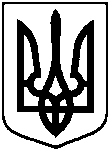 Про надання дозволу Комунальному     підприємству електромереж зовнішнього освітлення «Міськсвітло» Сумської міської ради на одержання      овердрафту